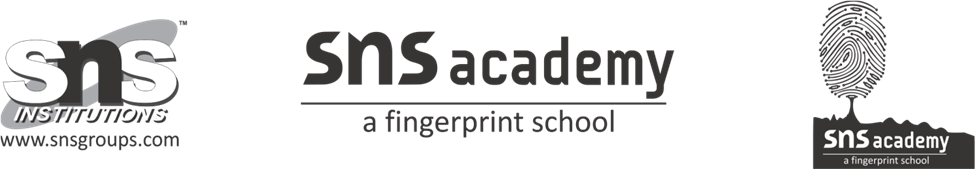 Periodic Test-II  				    Computer Science(Code083)         Class: XI                                                                                            Date:10.11.22         Time:1hr 45 mins                                                                              Marks:40        General Instructions:        1.This question paper contains two parts A and B.Each part is Compulsory.        2.Part-A has 3 sections:a.Section-I is one mark questions,to be answered in one word.b.Section-II is short answer question of 2 marks each in which two question have internal options. c.Section-III is very long answer questions of 5 marks each in which one question has internal option.Part-ASection-I          Choose the best possible option.1.list1 = [1, 2, 3, 4, 5]list2 = list1 list2[0] = 0; print( list1)a) [1, 2, 3, 4, 5, 0]          b) [0,1, 2, 3, 4, 5]             c) [0, 2, 3, 4, 5]             d) [1, 2, 3, 4, 0]2. Find the output:list = [1, 2, 3, None, (1, 2, 3, 4, 5), [‘Hi’, ‘Hello’, ‘Bye’]]print(len(list))a) 12			b) 11				c) 22				d) 63. Find the output :list = [‘python’, ‘learning’, ‘@’, ‘cbse’, ‘python’, ‘.in’]print(list[0:6:2])a) [‘python’, ‘@’, ‘python’]				b) [‘python’, ‘learning’, ‘@’]c) [‘python’, ‘learning’, ‘@’, ‘python’, ‘in’]	d) [‘python’, ‘in’]4.Which of the following creates a tuple?A. tuple1=(5)*2B. tuple1=("a","b")C. tuple1[2]=("a","b")D. None of the above5. Find the output:list = [‘a’, ‘b’, ‘c’, ‘d’, ‘e’]print(list[10:] )a) [‘a’, ‘b’, ‘c’, ‘d’, ‘e’]b) [ ‘c’, ‘d’, ‘e’]c) [ ]d) [‘a’, ‘b’]5. Find the output:d1 = [10, 20, 30, 40, 50]d2 = [1, 2, 3, 4, 5]print( d1 – d1 )a) [10, 20, 30, 40, 50]b) [1, 2, 3, 4, 5]c) [10, 20, 30, 40, 50,-1, -2, -3, -4, -5]d) No Output6. 	If a=(1,2,3,4), a[1:-1] is _________A. (2,3)B. [2,3]C. (2,3,4)D. Error, tuple slicing doesn’t exist7.Write the output of the following:What will be the output of the following Python code snippet?
a={1:"A",2:"B",3:"C"}
for i,j in a.items():
print(i,j,end=" ")A. 1 2 3B. A B CC. 1 A 2 B 3 CD. 1:”A” 2:”B” 3:”C”8. Which of the following is correct with respect to above Python code?
d={"a":3,"b":7}A. a dictionary d is created.B. a and b are the keys of dictionary d.C. 3 and 7 are the values of dictionary dD. All of the above.9.Which of the following is not a declaration of the dictionary?A. { }B. {1,”A”,2”B”}C. {1: ‘A’, 2: ‘B’}D. dict([[1,”A”],[2,”B”]])10.  Find the output :L1 = [1, 2, 3, 4]L2 = L1L3 = L1.copy()L4 = L1L1[0] = [5]print(L1, L2, L3, L4)a) [5, 2, 3, 4] [5, 2, 3, 4] [1, 2, 3, 4] [1, 2, 3, 4]b) [[5], 2, 3, 4] [[5], 2, 3, 4] [[5], 2, 3, 4] [1, 2, 3, 4]c) [5, 2, 3, 4] [5, 2, 3, 4] [5, 2, 3, 4] [1, 2, 3, 4]d) [[5], 2, 3, 4] [[5], 2, 3, 4] [1, 2, 3, 4] [[5], 2, 3, 4]Section-II11.i)How are lists different from the strings when both are sequences?		2     ii) What are nested lists?12.Write a program to find the largest/smallest number in a list/tuple			213.What is the difference between append() and extend() functions?			214.Write a program that reverses a list of integers						215.What are list slices?											216.Why is a dictionary termed as an unordered collection of objects?			217.What does fromkeys() method do?18.i) What is the difference between (30) and (30,)						2     ii)Write a program to print the index of the minimum element in a tuple.19.What is the work of index method? Give one example program of it .		220.Differentiate between list,tuples and dictionary						2Section-III21. i. What is debugging?Explain in detail.							2      ii. Write a program that reads two numbers and an arithmetic operator and displays the computed result.									322.i. Differentiate while and do-while.								2     ii.How is break statement different from continue?					2     iii.What is a statement?What is the significance of an empty statement?		1